SUPPLEMENTARY MATERIAL PRISMA 2009 Flow Diagram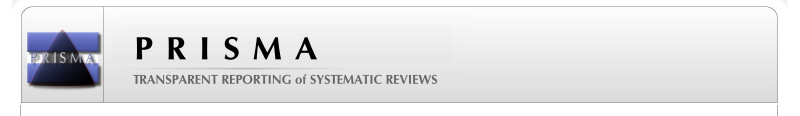 